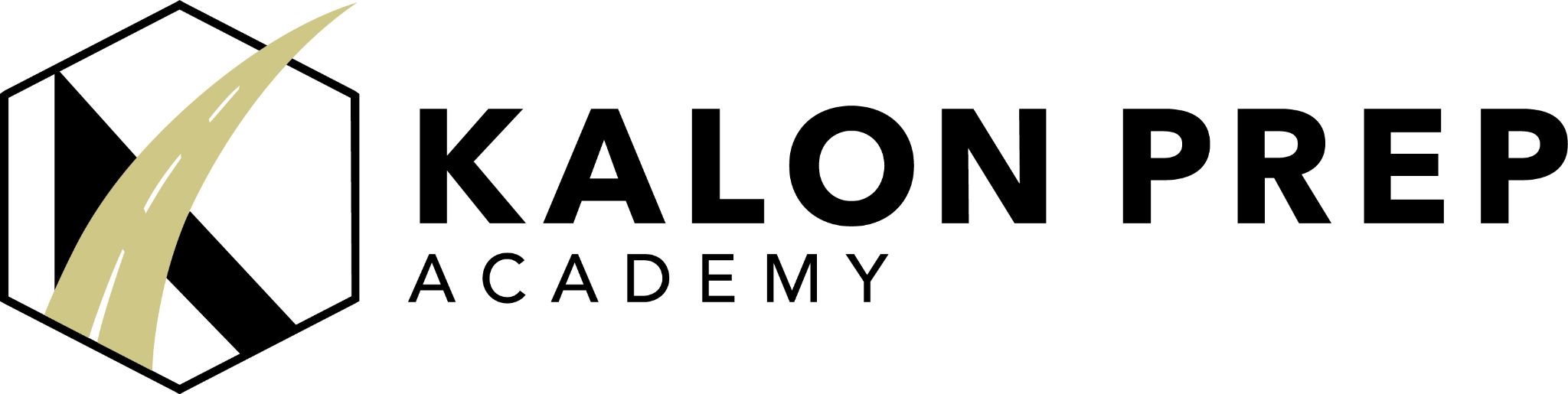 5/3/21 Open with 2 minutes of SilenceDiscuss potential new board member, parent Trisha Reed. RTO Assignments/ Update: Set the policy direction for the school consistent with the contract with the authorizer (Bryon) Approve the annual budget including amendments (Quinto/Chris/Melody- budget will come from The Anton Group) Board either adopts a policy manual (ie MSBA) or develops a policy manual with all required policies (Byron) Health InsuranceBusiness Administration PolicySet date for the final enrollment and the lottery processFundraising Policy - Ex. Avon/Kalon Parent’s BusinessDaily School ScheduleSPED Director Services (Chris) Hiring Committee Report (Chris/Dennis/Quinto)Facility Update (Melody)School District Number Issued (Melody)Close with 2 minutes of Silence